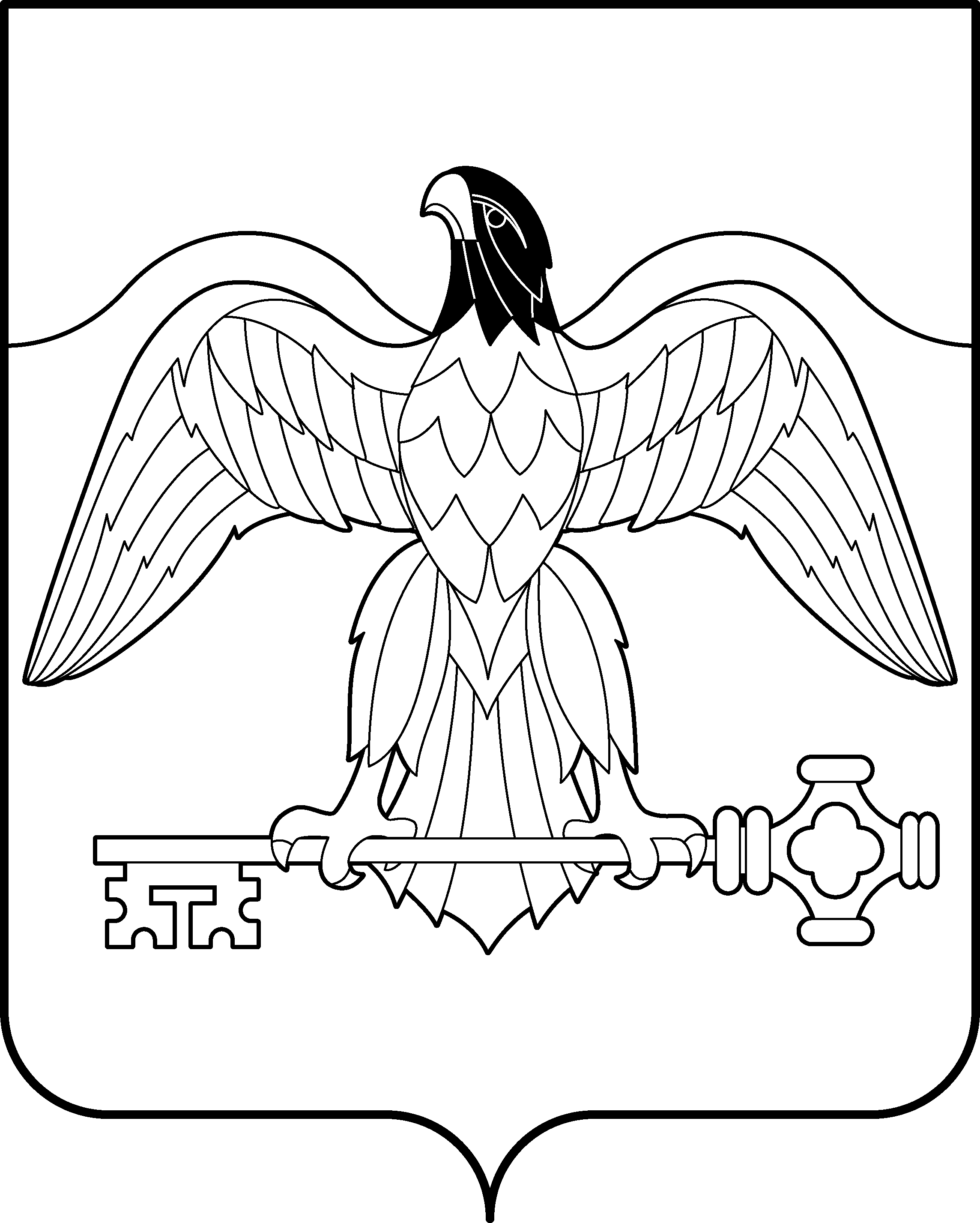 АДМИНИСТРАЦИЯ КАРАБАШСКОГО ГОРОДСКОГО ОКРУГА
ЧЕЛЯБИНСКОЙ ОБЛАСТИРАСПОРЯЖЕНИЕ от 30.12.2014г. № 2147                   г. Карабаш Об утверждении плана  проведения плановых проверок осуществляемых отделом по осуществлению  контроля в сфере закупок и внутреннего финансового контроля в I полугодии 2015 годаВ соответствии с Федеральным законом от 05.04.2013г. № 44 – ФЗ «О контрактной системе в сфере закупок товаров, работ, услуг для обеспечения государственных и муниципальных нужд», Бюджетным Кодексом Российской Федерации и Постановлением администрации Карабашского городского округа от 21.04.2014 №157 «Об утверждении порядка проведения плановых проверок в сфере закупок», в целях предупреждения и выявления нарушений законодательства Российской Федерации в контрактной системе и иных нормативных правовых актов Российской Федерации о контрактной системе в сфере закупок заказчиками, контрактными службами, контрактными управляющими, комиссиями по осуществлению закупок и их членами, уполномоченными органами, уполномоченными учреждениями при осуществлении закупок для обеспечения нужд Карабашского городского округа, а так же в целях соблюдения законности выполнения бюджетных процедур и эффективности использования бюджетных средств:1. Утвердить план проведения плановых проверок осуществляемых отделом по осуществлению контроля в сфере закупок и внутреннего финансового контроля за соблюдением требований бюджетного законодательства Российской Федерации, а так же нормативных правовых актов Российской Федерации о контрактной системе в сфере закупок в I полугодии 2015 года.2. Отделу организационно-контрольной работы администрации Карабашского городского округа (Бачурина Н.А.) разместить утвержденный план на официальном сайте администрации Карабашского городского округа http:www.karabash-go.ru и обнародовать на информационных стендах.3. Контроль за исполнением настоящего распоряжения оставляю за собой.Глава Карабашскогогородского округа                                                                          В.Ф. Ягодинец УТВЕРЖДАЮГлава Карабашского городского округа _____________В.Ф. Ягодинец30.12.2014ПЛАНпроведения плановых проверок осуществляемых отделом по осуществлению контроля в сфере закупок и внутреннего финансового контроля за соблюдением требований бюджетного законодательства Российской Федерации, а так же нормативных правовых актов Российской Федерации о контрактной системе в сфере закупок в I полугодии 2015 годаНачальник отдела по контролю в сфере закупок и внутреннего финансового контроля                                        Е.Е. Шаховнина№Субъект проверки – наименование муниципального заказчикаИННСубъекта проверки Адрес местонахождения Субъекта проверкиЦель и основания проведения проверкиМесяц начала проведения проверки1Администрация Карабашского городского округа(отдел ЖКХ)7406001047г. Карабаш ул. Металлургов 3 Цель: предупреждение и выявление нарушений законодательства Российской Федерации о контрактной системе в сфере закупокОснование: ч.3, ч.8 и ч.9  ст.99 Федерального закона от 05.04.2013 № 44-ФЗФевраль20152Администрация Карабашского городского округа7406001047г. Карабаш ул. Металлургов 3Цель: предупреждение и выявление нарушений законодательства Российской Федерации о контрактной системе в сфере закупокОснование: ч.3, ч.8 и ч.9 ст.99 Федерального закона от 05.04.2013 № 44-ФЗМарт 20153Отдел культуры администрации Карабашского городского округа7406000773г. Карабаш ул. Металлургов 3Цель: соблюдения законности выполнения бюджетных процедур и эффективности использования бюджетных средствОснование: ст. 269.2 БК РФ Апрель 20154Управление финансов администрации Карабашского городского округа7406000572г. Карабаш ул. Металлургов 3Цель: предупреждение и выявление нарушений законодательства Российской Федерации о контрактной системе в сфере закупокОснование: ч.3, ч.8 и ч.9  ст.99 Федерального закона от 05.04.2013 № 44-ФЗМай 20155Управление социальной защиты населения администрации Карабашского городского округа7406002185г. Карабаш  ул.Розы Люксембург 2Цель: предупреждение и выявление нарушений законодательства Российской Федерации о контрактной системе в сфере закупокОснование: ч.3, ч.8 и ч.9  ст.99 Федерального закона от 05.04.2013 № 44-ФЗИюнь 2015